DRAGON C200 DOUBLEUltrahangos rágcsálóriasztó - A készülék változó ultrahangokat bocsát ki, amelyek zavarják a rágcsálók idegrendszerét. Ezzel megakadályozza, hogy azok hosszabb ideig tartózkodjanak a készülék közelében, és ennek eredményeként elhagyják a védett területet.- A készülék hagyományos tranzisztoros rendszerrel van felszerelve, amely garantálja a nagy teljesítményt és a magasfokú megbízhatóságot. A hazai piacon kapható hasonló készülékek nagyrészt mikroprocesszoros vezérlőrendszerekkel vannak ellátva, ami azt jelenti, hogy érzékenyebbek a külső behatásokra és szűkebb működési tartományuk van.- A C200 modell professzionális polipropilén membrános hangszóróval rendelkezik, mely sokkal szélesebb ultrahangtartományt biztosít és sokkal erősebb, mint az olcsóbb fém hangszórók, valamint 100%-osan vízállók.- A C200 egy nagy erejű készülék, ideális csarnokokban, parkolókban, padlások, garázsok védelmére, kertek, udvarok rágcsálóktól való védelmére.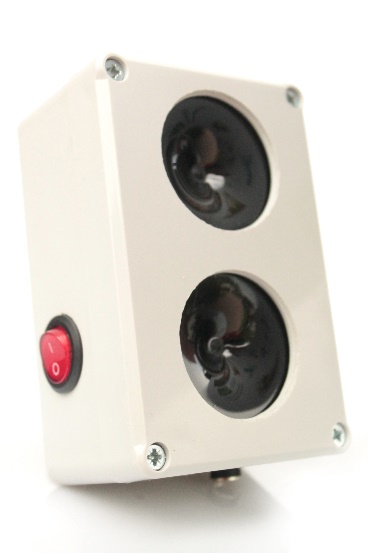 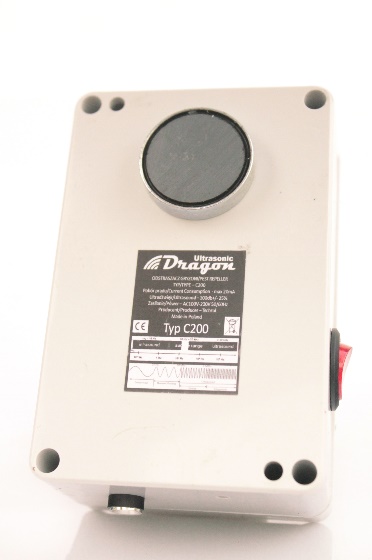 A készülék professzionális ipari minőségű házat kapott, mely hatékonyan védi a mechanikai sérülésektől, valamint az időjárás hatásaitól. A tökéletesen szigetelt ház alján a kondenzvíz elvezetésére szolgáló nyílás van. A készüléket kis méret és maximális teljesítmény jellemzi, mely a piacon elérhető legnagyobb piezoelektromos hangszórónak – 50mm – köszönhető. A C200 2db független hangszóróval rendelkezik.Tökéletes beltéri használatra, de kültéren is kiválóan használható.Változó frekvenciájú hangokat bocsát ki az emberi fül számára hallhatatlantól egészen egy rövid éles hangig.Rögzítése szerelésmentes, köszönhetően az erős mágnesnek. Ha a felület nem mágnesezhető, először a tartozékként kapott acéllemezt kell a felülethez csavarozni. 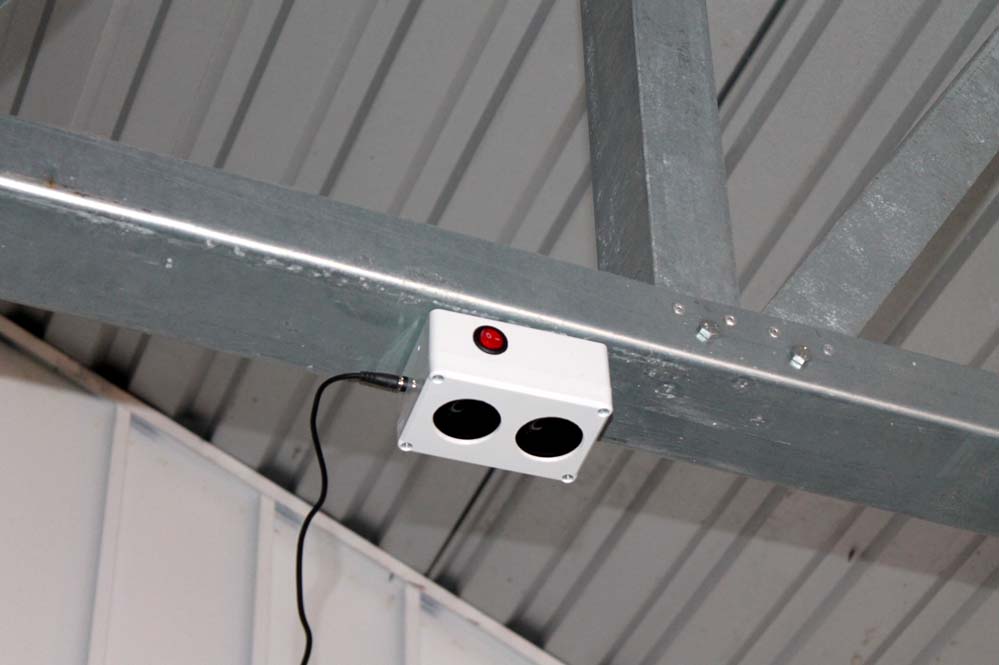 Tápellátás 6V DC, a készülék tartozéka a hálózati adapterÁramfogyasztás 20mAMéretei: 80*120*55mmUltrahang emissziós szög 180o- igLefedett terület 2000m2Üzemi hőmérséklet -30- +70 oCKutyák ellen nem hatásos.